発 注 計 画 等 動 向 調 査QRコードよりGoogle/Formsにアクセスし、回答をご入力ください。　　　　　　　　　　　　　　　　　　　　　＜URL：https://x.gd/NqKVO＞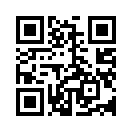 ※上記フォームは当公社ホームページ（http://www.ynet.or.jp/）からもアクセスできます。また、本調査票（word）もダウンロード可能です。１．貴社の現況について（○印をつけてください）（1）①現在の生産状況について（2）今後３カ月の見通しについて2．材料費等の高騰に伴う、外注先への価格転嫁対応について（○印をつけてください）　　（1）　　原材料費　　　　　a　　　　b　　　　c　　　　ｄ　　（2）　　副資材費　　　　　a　　　　b　　　　c　　　　ｄ　　（3）　　光熱費　　　　　　a　　　　b　　　　c　　　　ｄ　　（4）　　人件費　　　　　　a　　　　b　　　　c　　　　ｄ3．お探しの新規外注案件がございましたら、その内容をご記入願います。時　　期：　・直ちに　　　・　　　月頃から　　　・将　来発注品目：加工内容：必要設備：数　　量：※ご回答はE-mail:torihiki@ynet.or.jp または FAX:023-647-0666 でも受け付けます。企業名　所在地〒連絡先TEL　　　　　　　　　　　　　　FAXMAIL記入者部署・役職　　　　　　　　　　　　　　 　氏名50％未満50～69％70～99％100％100％超増　　加横ばい減　　少50％以上 　30％　 10％横ばい10％　 30％　 50％以上